Проект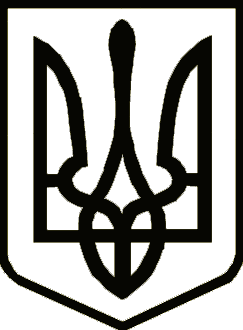 УкраїнаЧЕРНІГІВСЬКА  РАЙОННА  РАДАЧЕРНІГІВСЬКОЇ ОБЛАСТІРІШЕННЯ(шоста сесія восьмого скликання)_____________ 2021 року        м. ЧернігівПро передачу об’єктів нерухомого майна,  приладів обліку, транспортного засобу та майна у комунальну власність Іванівської сільської територіальної громади Відповідно до пункту 20 частини першої статті 43 та пункту 4 статті 60 Закону України «Про місцеве самоврядування в Україні» та Закону України «Про передачу об’єктів права державної та комунальної власності», враховуючи рішення Іванівської сільської ради Чернігівського району Чернігівської області від 23.02.2021 «Про надання згоди на прийняття будівель, основних засобів, автомобілів, майна, приладів обліку та запасів від КНП «Чернігівський районний центр ПМСД» у комунальну власність Іванівської сільської ради» та згоду КНП «Чернігівський районний центр первинної медико-санітарної допомоги» Чернігівської районної ради Чернігівської області, районна рада вирішила:Передати безоплатно з спільної власності територіальних громад сіл, селищ, міст Чернігівського району у комунальну власність Іванівської сільської територіальної громади об’єкти нерухомості, згідно з додатком 1 до цього рішення, транспортний засіб, згідно з додатком 2 до цього рішення, прилади обліку, згідно з додатком 3 до цього рішення та майно згідно з додатком 4 до цього рішення, які перебувають на балансі комунального некомерційного підприємства «Чернігівський районний центр первинної медико-санітарної допомоги» Чернігівської районної ради Чернігівської області.Уповноважити для участі в роботі комісії з питань передачі зазначеного вище майна - депутата районної ради, голову постійної комісії районної ради з питань комунальної власності, житлово-комунального господарства, транспорту та інфраструктури Халімона М. В.; члена постійної комісії районної ради з питань комунальної власності, житлово-комунального господарства, транспорту та інфраструктури                              Хольченкова В. Є.; начальника відділу комунального майна виконавчого апарату районної ради Хренову Н. Г.; генерального директора КНП «Чернігівський районний центр первинної медико-санітарної допомоги» Куницю В. М.; головного бухгалтера КНП «Чернігівський районний центр первинної медико-санітарної допомоги» Мессе Р. С.3. Комунальному некомерційному підприємству «Чернігівський районний центр первинної медико-санітарної допомоги» Чернігівської районної ради Чернігівської області забезпечити передачу будівель, транспортного засобу, приладів обліку та майна, зазначених у додатках 1 - 4 до цього рішення, згідно з чинним законодавством України. 4. Після закінчення процесу передачі, відділу комунального майна виконавчого апарату районної ради, підготувати відповідний проект рішення районної ради та внести до Переліків об’єктів спільної власності територіальних громад сіл, селищ Чернігівського району такі зміни:виключити з переліку об’єктів нерухомого майна спільної власності територіальних громад сіл, селищ Чернігівського району об’єкти нерухомості, які  зазначені у додатку 1 до цього рішення;виключити з переліку об’єктів транспортних засобів спільної власності територіальних громад сіл, селищ Чернігівського району транспортний засіб, який  зазначено у додатку 2 до цього рішення.5. Визнати такими, що втратили чинність рішення Чернігівської районної ради від 14.12.2017 «Про передачу об’єктів нерухомого майна                        у комунальну власності Іванівської сільської об’єднаної територіальної громади» (20 сесія 7 скликання), від 18.10.2018 та від 23.04.2019 «Про внесення змін до рішення Чернігівської районної ради від 14 грудня 2017 року «Про передачу об’єктів нерухомого майна та приладів обліку у комунальну власність Іванівської сільської об’єднаної територіальної громади»( 24 сесія 7 скликання) та (28 сесія 7 скликання) відповідно.6. Контроль за виконанням цього рішення покласти на постійну комісію районної ради з питань комунальної власності, житлово-комунального господарства, транспорту та інфраструктури.Голова районної ради							    М. Ф. СиленкоАркуш погодженняпроекту рішення районної ради «Про передачу об’єктів нерухомого майна,  приладів обліку, транспортного засобу та майна у комунальну власність Іванівської сільської територіальної громади»Подає:Список розсилки рішення районної ради«Про передачу об’єктів нерухомого майна,  приладів обліку, транспортного засобу та майна у комунальну власність Іванівської сільської територіальної громади»Додаток 1до рішення Чернігівської районної ради від «__» _________ 2021 року«Про передачу об’єктів нерухомого майна,  приладів обліку, транспортного засобу та майна у комунальну власність Іванівської сільської територіальної громади» (6 сесія 8 скликання)Перелікоб’єктів нерухомості, які підлягають передачі з спільної власності територіальних громад сіл, селищ, міст Чернігівського району у власність Іванівської сільської територіальної громадиКеруючий справами виконавчогоапарату районної ради								С. М. СтрукДодаток 2до рішення Чернігівської районної ради від «__» _________ 2021 року«Про передачу об’єктів нерухомого майна,  приладів обліку, транспортного засобу та майна у комунальну власність Іванівської сільської територіальної громади»  (6 сесія 8 скликання)Переліктранспортних засобів, які підлягають передачі з спільної власності територіальних громад сіл, селищ, міст Чернігівського району у власність Іванівської сільської територіальної громадиКеруючий справами виконавчогоапарату районної ради								С. М. СтрукДодаток 3до рішення Чернігівської районної ради від «__» _________ 2021 року«Про передачу об’єктів нерухомого майна,  приладів обліку, транспортного засобу та майна у комунальну власність Іванівської сільської територіальної громади» (6 сесія 8 скликання)Перелікприладів обліку, які підлягають передачі з спільної власності територіальних громад сіл, селищ, міст Чернігівського району у власність Михайло- Іванівської сільської територіальної громадиКеруючий справами виконавчогоапарату районної ради								С. М. СтрукДодаток 4до рішення Чернігівської районної ради від «__» _________ 2021 року«Про передачу об’єктів нерухомого майна,  приладів обліку, транспортного засобу та майна у комунальну власність Іванівської сільської територіальної громади» (6 сесія 8 скликання)Перелікмайна, яке підлягають передачі з спільної власності територіальних громад сіл, селищ, міст Чернігівського району у власність Іванівської сільської територіальної громадиКеруючий справами виконавчогоапарату районної ради								С. М. СтрукГолова районної радиГолова районної радиМ. Ф. СиленкоМ. Ф. СиленкоПідготовлено:Підготовлено:Начальник відділу комунального майна виконавчого апарату районної радиНачальник відділу комунального майна виконавчого апарату районної радиН. Г. ХреноваН. Г. ХреноваПогоджено:Погоджено:Заступник голови районної радиВ. М. ЛеоненкоПерший заступник голови Чернігівської районної державної адміністраціїЛ. М. ЮрченкоКеруючий справами виконавчого апарату районної радиС. М. СтрукКерівник апарату Чернігівської районної державної адміністраціїТ. П. КуриленкоГоловний спеціаліст юридичного відділу, по роботі з персоналом та зверненнями громадянА. В. УрожайГенеральний директор комунального некомерційного підприємства «Чернігівський районний центр первинної медико-санітарної допомоги» Генеральний директор комунального некомерційного підприємства «Чернігівський районний центр первинної медико-санітарної допомоги» В. М. КуницяВ. М. Куниця№п/пНайменування адресатуКількість екземплярів1.Чернігівська районна державна адміністрація Чернігівської області12.Відділ комунального майна виконавчого апарату районної ради13.Комунальне некомерційне підприємство «Чернігівський районний центр первинної медико-санітарної допомоги»14.Іванівська сільська рада1№ з/пНазва майна, інвентарний номерМісце знаходженняРік введення в експлуатаціюПервісна вартість майна, грн.1.Будівля лікарської амбулаторії ЗПСМ, 10310038с. Іванівка,            вул.Самойловича, 1195737443,002.Будівля лікарської амбулаторії ЗПСМ (денний стаціонар), 10310037с. Іванівка,            вул.Самойловича, 1195758924,003.Гараж, 10310036с. Іванівка,            вул.Самойловича, 115059,004.Частина будівлі ФАП, 10310007с. Количівка,вул. Дьошина, 1198432993,005.Частина будівлі ФП, 10310045с. Ягідне,вул. Дружби, 1419625936,006.Приміщення ФП, 10310040с. Золотинка,вул. Лугова, 47198647955,007.Будівля ФП, 10310042с. Красне,вул. Садова, 27-б198123278,008.Сарай, 10310041с. Красне,вул. Садова, 27-б6079,009.Будівля ФП, 10310043с. Скорінець,вул. Лозова, 2-а198726600,0010.Будівля ФП, 10310088с. Ладинка,вул. Вокзальна, 3196730829,0011.Туалет, Г00000456с. Ладинка,вул. Вокзальна, 30,0112.Будівля  ФП, 10310039с. Вікторівка,вул. Слобідська, 18-а197634465,0013.Будівля ФП, 10310044с. Слобода,вул. Яблунева, 2-а197417158,0014.Будівля лікарської амбулаторії ЗПСМ, 10310029с. Анисів,вул. Герасименка, 201970284623,0015.Колодязь, 10330003с. Анисів,вул. Герасименка, 2019865,0016.Огорожа, 10330002с. Анисів,вул. Герасименка, 207314,0017.Сарай, 10310028с. Анисів,вул. Герасименка, 202568,0018.Частина будівлі ФП, 10310031с. Лукашівка,вул. Папанінців, 118198925910,0019.Сарай, 10310030с. Лукашівка,вул. Папанінців, 1188636,0020.Туалет, 10319998с. Лукашівка,вул. Папанінців, 1180,01№
з/пНазва майна, інвентарний номерМісце 
знаходження Реєстраційний номерРік введення в експлу атаціюПервісна 
вартість
 майна,
грн.1.Автомобіль OPEL COMBO с. Іванівка,            вул.Самойловича, 1СВ 5985 АТ2009139 117,002.Автомобіль RENAULT DUSTER с. Іванівка,            вул.Самойловича, 1СВ 8455 СВ2018516840,683.Автомобіль 
DAEWOO NEXIAс.Анисів, вул.Герасименка, 20СВ 20-66 АТ201049 917,00№
з/пНазваМісце знаходженняКількістьБалансова вартість, грн.1.Електролічильник «Мередіан»ЛТЕ – 1,03 ТУ 3-ф (5-100А) (Україна) Т0000009868с. Іванівка,            вул.Самойловича, 111512,002.Лічильник електроенергії електронний трифазний Torgrids 10XX.120А/4Т+,  Т0000009044с. Іванівка,            вул.Самойловича, 111809,003.Електролічильник,  Т0000009867с. Іванівка,            вул.Самойловича, 11436,674.Лічильник газовий, Т0000012179с. Ягідне,вул. Дружби, 141219,005.Лічильник електричний Т0000012180с. Ягідне,вул. Дружби, 141136,006.Лічильник Т0000009834с. Золотинка,вул. Лугова, 47120,007.Лічильник газовий Т0000010232с. Красне,вул. Садова, 27-б1170,008.Електролічильник Т0000010230с. Красне,вул. Садова, 27-б1264,269.Електролічильник «Мередіан»СОЕ – 1,02 1-ф (5-100А) (Україна) Т0000009302с. Скорінець,вул. Лозова, 2-а1444,0010.Лічильник газовий Т0000010232с. Скорінець,вул. Лозова, 2-а1170,0011.Лічильник активної електроенергіїЛЕО-М 1,4, Т0000009428с. Вікторівка,вул. Слобідська, 18-а1416,0012.Лічильник електричний, Т0000010290с. Ладинка,вул. Вокзальна, 3117,0013.Лічильник, Т0000010289с. Ладинка,вул. Вокзальна, 31214,9414.Електролічильник «Мередіан СОЕ –1,02», Т0000009535с. Слобода,вул. Яблунева, 2-а1399,0015.Лічильник активної електроенергії  ЛЕБ-Д1.О5, Т0000009041с. Анисів,вул. Герасименка, 201416,0016.Електролічильник"Меридіан" СОЭ-1,02 1-ф (5-100А)  (Україна), Т0000009302с. Піски,вул. Вишнева, 552888,0017.Лічильник електричний, Т0000010290  с. Піски,вул. Вишнева, 55234,00№
з/пНазваМісце знаходженняКількістьБалансова вартість, грн.1.Водонагрівач Бойлер на 10л, Т0000009860с. Іванівка,            вул. Самойловича, 11900,002Газосигналізатор, Т0000009861с. Іванівка,            вул. Самойловича, 11357,003Клапан електромагніт, Т0000009873с. Іванівка,            вул. Самойловича, 11511,004Насос RS 25/4 Т0000009881с. Іванівка,            вул. Самойловича, 11680,005Станція управління ТК-112/1 Т0000009892с. Іванівка,            вул. Самойловича, 11798,006Котел газовий «Данко-15СР», Т0000009040с. Іванівка,            вул. Самойловича, 115500,007Насос циркуляційний Grundfos 4, Т0000006046с. Іванівка,            вул. Самойловича, 11750,008Металорукав газовий d159*1,5м, Т0000009040с. Іванівка,            вул. Самойловича, 11150,009Газове обладнання, 10480022с. Іванівка,            вул. Самойловича, 116544,0010Насос ЕЦВ, 10440003с. Іванівка,            вул. Самойловича, 11437,0011Котел газовий «Данко» 10420010с. Іванівка,            вул. Самойловича, 111750,0012Газова установка,Т0000010192с. Количівка, вул. Дьошина, 1166,0013Насос для котла, Т0000010197с. Количівка, вул. Дьошина, 11536,0014Газосигналізатор, 15Т0000012174с. Ягідне, вул. Дружби, 141330,0015Електрокамін, Т0000012175с. Ягідне, вул. Дружби, 1418,0016Конвектор «ATLANTIC» 1,5 кВт, Т0000012177с. Ягідне, вул. Дружби, 1411365,0017Електроплитка, Т0000009828с. Золотинка, вул. Лугова, 47188,0018Електроплитка, Т0000009828с. Красне, вул. Садова, 27-б188,0019Електроплитка, Т0000009828с. Скорінець,   вул. Лозова, 2-а188,0020Пандус, Т0000012637с. Ладинка, вул. Вокзальна, 3140,0021Паркан, Т0000012638с. Ладинка, вул. Вокзальна, 31416,0022Котел, Т0000011528с. Слобода,вул. Яблунева, 2-а1701,0023Плита газова, Т0000011538с. Слобода,вул. Яблунева, 2-а188,0024Електроводонагрівач, Т0000009234с. Анисів, вул. Герасименка, 2011000,0025Ворота, Т0000012615с. Анисів, вул. Герасименка, 201154,0026Килимки салону(комплект), Т0000009217   с. Анисів, вул. Герасименка, 201416,0027Насос циркуляційний, Т0000009255с. Анисів, вул. Герасименка, 201246,0028Автошина 185/60Р14, 1515Т0000001419с. Анисів, вул. Герасименка, 2082800,0029Диск колеса б/в, 1515Т0000000459с. Анисів, вул. Герасименка, 201231,2530Колеса (диск)DAEWOO, 1515Т0000001418с. Анисів, вул. Герасименка, 2081600,0031Шина Hankook K415 Optimo, 1515Т0000000565с. Анисів, вул. Герасименка, 201195,8332Плита газова, Т0000009076с. Лукашівка, вул. Папанінців, 11810,0033Апарат конвекторний опалювальний газовий АКОГ4-СП,  10420024с. Красне,вул. Садова, 27-б12700,0034Апарат конвекторний опалювальний газовий АКОГ4-СП, 10420023с. Красне,вул. Садова, 27-б12700,0035Апарат конвекторний опалювальний газовий АКОГ4-СП,  10420026с. Скорінець,вул. Лозова, 2-а12700,0036Апарат конвекторний опалювальний газовий АКОГ4-СП, 10420025с. Скорінець,вул. Лозова, 2-а12700,00